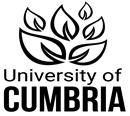 UNIVERSITY OF CUMBRIACOURSEWORK REASSESSMENT REQUIREMENT Module Code: UNIF3016Module Title: Essential ChemistryTutor: Mark MagasTitle of the item of work:Assessment 1 Portfolio| weighting 40% Assessment 2 Coursework | weighting 60%Wordage:Assessment 1 1500 word portfolioAssessment 2 1000 word written courseworkDetails and Criteria: (Please attach additional sheets if necessary)
The full detailed briefs remain unchanged and can be seen on the UNIF3016 Blackboard.SUBMISSION DATE AS PER STUDENT PORTALTo be submitted by the date set by the Assessment Boards via Turnitin on the Module Blackboard site.
